Reflexion mit LEIFILerntheke Im Internet findest du auch viele Informationen und Aufgaben zum Reflexionsgesetz.Erarbeite dir die Grundlagen des Reflexionsgesetzes auf der Seite von LEIFI-Physik unterhttp://www.leifiphysik.de/themenbereiche/lichtreflexion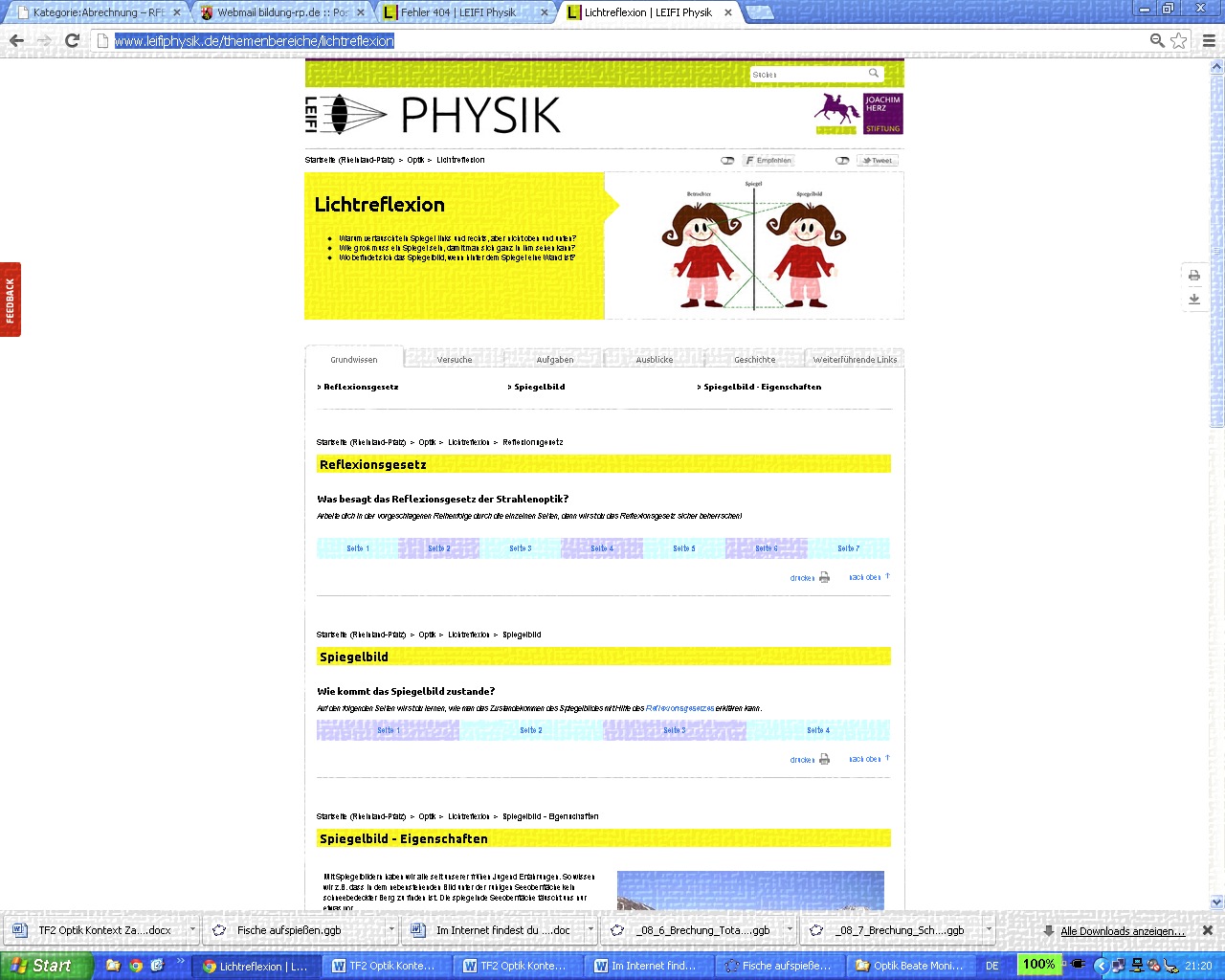 
mit den einzelnen Seiten Klicke dann weiter auf „Wie kommt das Spiegelbild zustande?“Schließlich kannst du noch die Aufgabe „Beim Friseur“ auf der Seitehttp://www.leifiphysik.de/themenbereiche/lichtreflexion/aufgabenin deinem Heft bearbeiten. Im Internet findest du auch viele Informationen und Aufgaben zum Reflexionsgesetz.Erarbeite dir die Grundlagen des Reflexionsgesetzes auf der Seite von LEIFI-Physik unterhttp://www.leifiphysik.de/themenbereiche/lichtreflexion
mit den einzelnen Seiten Klicke dann weiter auf „Wie kommt das Spiegelbild zustande?“Schließlich kannst du noch die Aufgabe „Beim Friseur“ auf der Seitehttp://www.leifiphysik.de/themenbereiche/lichtreflexion/aufgabenin deinem Heft bearbeiten. Im Internet findest du auch viele Informationen und Aufgaben zum Reflexionsgesetz.Erarbeite dir die Grundlagen des Reflexionsgesetzes auf der Seite von LEIFI-Physik unterhttp://www.leifiphysik.de/themenbereiche/lichtreflexion
mit den einzelnen Seiten Klicke dann weiter auf „Wie kommt das Spiegelbild zustande?“Schließlich kannst du noch die Aufgabe „Beim Friseur“ auf der Seitehttp://www.leifiphysik.de/themenbereiche/lichtreflexion/aufgabenin deinem Heft bearbeiten. 